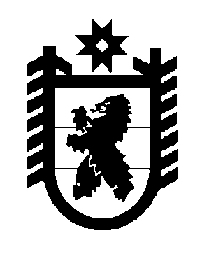 Российская Федерация Республика Карелия    ПРАВИТЕЛЬСТВО РЕСПУБЛИКИ КАРЕЛИЯРАСПОРЯЖЕНИЕот  5 июля 2017 года № 379р-Пг. Петрозаводск 1. Одобрить и подписать Соглашение между Правительством Республики Карелия и обществом с ограниченной ответственностью «Карельский деловой центр» о сотрудничестве в целях реализации инвестиционного проекта «Создание деревообрабатывающего производства по глубокой переработке древесины с объемом производства 
до 100 тысяч куб. м готовых пиломатериалов в год» на территории Республики Карелия.2. Контроль за реализацией Соглашения возложить на Министерство экономического развития и промышленности Республики Карелия. Временно исполняющий обязанности
 Главы Республики Карелия                                                   А.О. Парфенчиков